18 Course Coordinator: 19 Other instructors: 20 Course Description:21 Course aims and outcomes: 22. Topic Outline and Schedule:Teaching methods include: Synchronous lecturing/meeting; Asynchronous lecturing/meetingEvaluation methods include: HomeWorks, Quizzes, Exams.23 Evaluation Methods: 24 Course Requirements (e.g. computer, tablet, iPad, Smart phone, internet connection, webcam, account on a specific software/platform) 25 Course Policies:26 References: 27 Additional information:Name of Course Coordinator: Prof. Mayadah Shehadeh   		Signature:  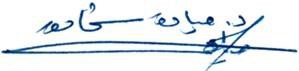 Date: 10/10/2021Head of Curriculum Committee/Department: ---------------------------- Signature: --------------------------Head of Department: ------------------------------------------------------------ Signature: -----------------------Head of Curriculum Committee/Faculty: ---------------------------------------- Signature: -------------------Dean: ---------------------------------------------------------- Signature: -------------------------------------------1Course titlePhytochemistry 22Course number12014253Credit hours23Contact hours (theory, practical)24Prerequisites/corequisitesPhytochemistry 15Program titleB.Sc. Pharmacy6Program code1207Awarding institution Pharmacy8SchoolPharmacy9DepartmentPharmaceutical Sciences10Level of course 411Year of study and semester (s)4/112Final QualificationBSc in Pharmacy13Other department (s) involved in teaching the courseNone14Language of InstructionEnglish15Teaching methodologyBlended       Online  In Campus16Electronic platform(s)Moodle     Lecturing in campus / Microsoft teams    Skype     Zoom     Others: in campus17Date of production/revision10th October 2021Name: Professor Mayadah ShehadehOffice number: 207 extension building  Phone number: JU Ext 23313Email: m.shehadeh@ju.edu.joName:  Office number:                                                           NONEPhone number: Email:  The biosynthesis, isolation and identification of the secondary plant constituents and discussion of natural drugs containing these constituents constitute the programmer of the Pharmacognosy II lectures in the 2rd and 3th year. During Phytochemistry II lectures, plant constituents biosynthesized via mevalonic acid pathway and nitrogenous secondary metabolites will be discussed.The aim of the lectures is not to rely just on factual information but to impart an   understanding of natural products structures and the way they are put together by living organisms.A- Aims:The aim of the lectures is not to rely just on factual information but to impart an understanding of natural product structures and the way they are put together in living organisms which is the basis of the co-existence and interaction in the nature.Current updated information of the biosynthetic pathways of the mevalonic acid originated substances. Terpenes and alkaloids will be discussed.     Origin and isolation / identification methods of bioactive substances belonging to these pathways Therapeutic and toxicological activities of these substances Chemical ecology of these substancesB- Intended Learning Outcomes (ILOs): Upon successful completion of this course, students will be able to:1) To know the potentially useful medicinal plants of these pathways2) To know the importance and value of ethnopharmacology in drug discovery3) To study the biosynthesis of secondary metabolites and major biosynthetic pathways4) To know the Latin and bilingual (English/Arabic) common names of potentially used medicinal plants5) To know examples of commonly misused natural drugs and their semisynthetic/synthetic derivatives /analogues6) To use different references to collect the necessary information7) To know and to correlate the mechanisms, concepts and principles of biosynthetic pathways in plants8) To expand the horizon of the organic chemistry9) To apply the fundamental principles of organic chemistry and biochemistry for construction of natural products10) To predict the physico-chemical properties of natural products11) To evaluate the plant/plant, plant/animal and plant/insect interactions based on the secondary plant constituentsOpportunities to demonstrate achievement of the ILOs are provided through the following assessment methods and requirements:Students should have a computer, tablet, iPad, Smart phone, internet connection, webcam, account on a specific software/platformA hard or electronic copy of the text book (Dewick 3rd Edition)Attendance policies: obligatoryUniversity rules and regulations are appliedFirst warning – with 4 absencesLast warning – with 5 absencesFailing in the subject – with 6 absencesB- Absences from exams and handing in assignments on time:Will result in zero achievement unless health report or other significant excuse is presented.C- Health and safety procedures: N/AD- Honesty policy regarding cheating, plagiarism, misbehavior:According to JU regulations  participation, commitment of cheating will lead to applying all following penalties together1)	Failing the subject he/she cheated at2)	Failing the other subjects taken in the same course3)	Not allowed to register for the next semester. The summer semester is not considered as a semesterE- Grading policy:Exams and Quizzes. Quizzes                                             15                    Assignments                                     5                    Midterm                                            30  Final Exam:                                       50 marksTotal                                                  100 marksF- Available university services that support achievement in the course: E-library, internet connection, teams platform, JU exams platform, E-learning platform. A- Required book(s), assigned reading and audio-visuals:1. Medicinal Natural Products, Third edition; 2009. Paul  M. Dewick, Wiley Publication2. (JU e-library, EBSCO, MEDLIN E, ISI web of knowledge, Science direct) B- Recommended books, materials and media:- Pharmacognosy (V. E. Tyler)- Trease and Evan's Pharmacognosy, 16th Edition; 2009, William C.Evans, Saunders Ltd.- Pharmacognosy, Phytochemistry, Medicinal Plants , Second edition (by Jean Bruneton) 	Course Material and Announcements: Students need to use the e-learning page at the JU website in order to get all lecture handouts and guidelines which will be uploaded there. In addition, course related announcements and exam results will be posted on the e-learning page and it is the responsibility of each student to check the site regularly.Username and password to access the course on the e-learning page will be provided to students in the beginning of the semester.Grievance PolicyAccording to the general policies applied at the University of Jordan for grievance, when there is a complaint or conflict between a student and an academic/staff member or another student, the following procedures must be followed:The student writes a formal complaint describing the situation of conflict to the Dean of the School or the President of the University.Dean or President will first try to resolve the controversy by meeting/listening to both parties.If agreement was not possible, Dean or president forms an investigation committee which will follow, within a specified timeline, the general policies for relevant circumstances. The following points are considered:a.       The committee will meet/talk to both parties and witnesses (if applicable) within two weeks of conflict.b.      All meetings and discussions are documented according to the university policies.c.       Results/ recommendations will be sent to the Dean or President who is responsible for their